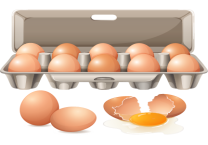                                                    -   kahvaltıda  -  sabah  -  yedim   -  bu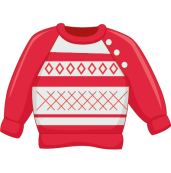                         soğuduğu   -  aldı  -                     -  havalar - annem                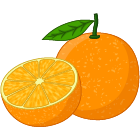                        iki  -  aldık  -  pazardan  -                   -  kilo 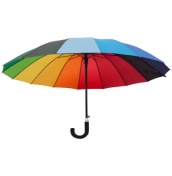                    ıslanmamak -  yağmurdan   -  kullanırız  -                    -  içinv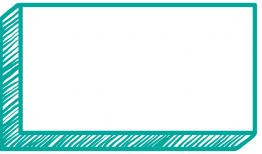                   ailemizle                yaşarız                birlikte               evimizde               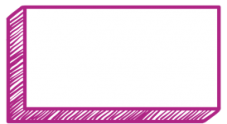 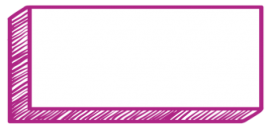 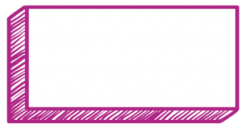 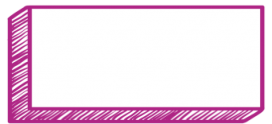 	               çalıyor                 göle               Nasrettin            maya              Hoca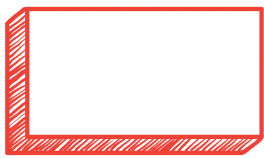 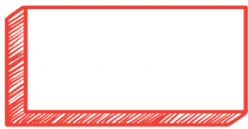                                çiçek                  açtı                   ağaçlar                 ilkbaharda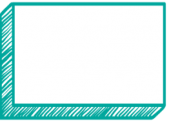 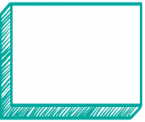 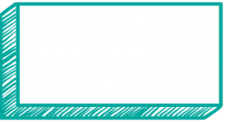 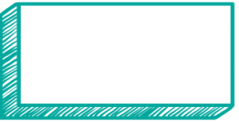 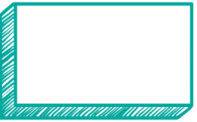 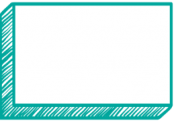                            ip              Ece               bahçede            atladılar            ile                Ezgi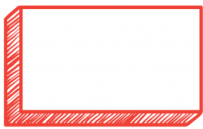                 içerim                  önce                   akşam                yatmadan             süt                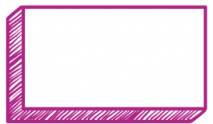 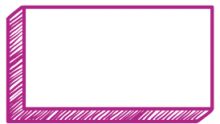                      renkte              aldık             kardeşime            mor              bir                 etek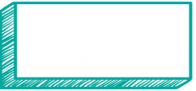 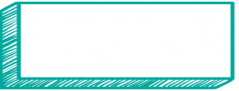 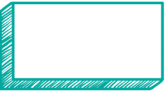 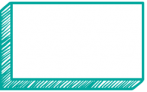 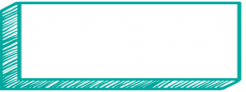                    akşam             Ahmetler              gelecekler             bize             yarın                 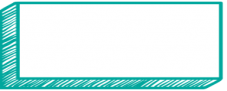 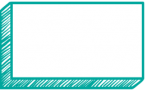 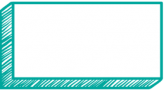 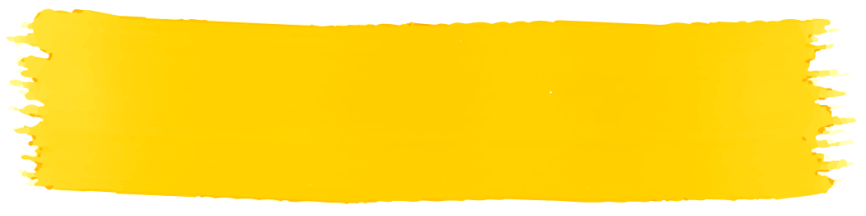 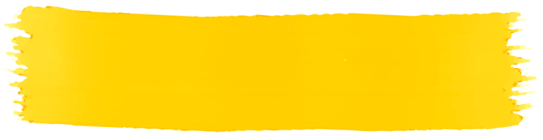 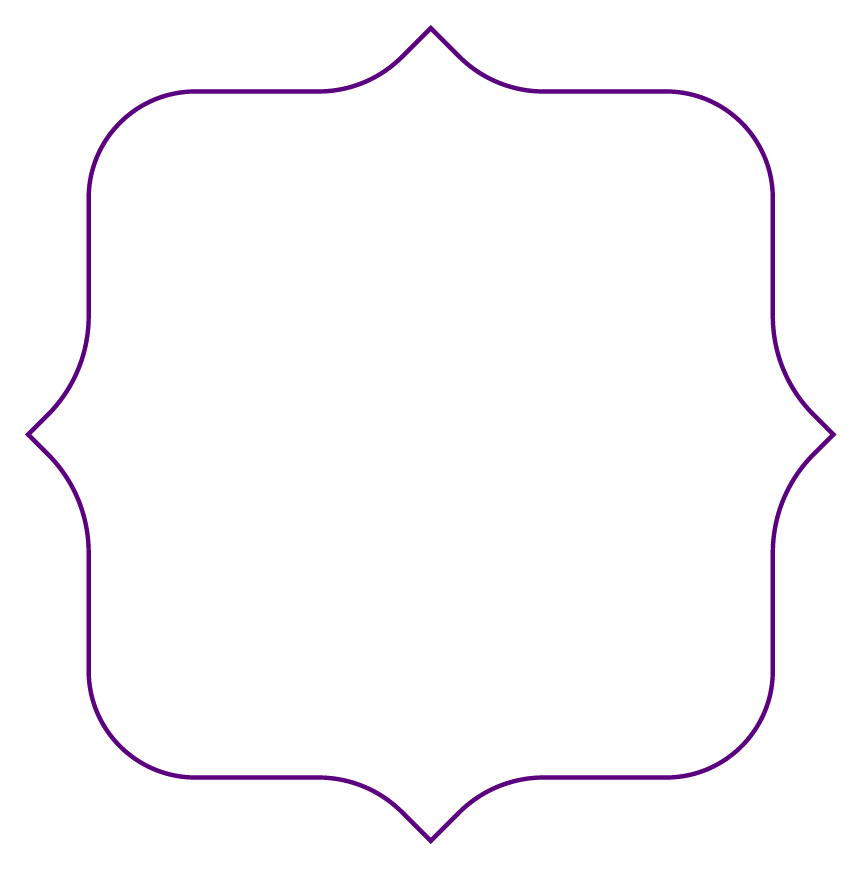 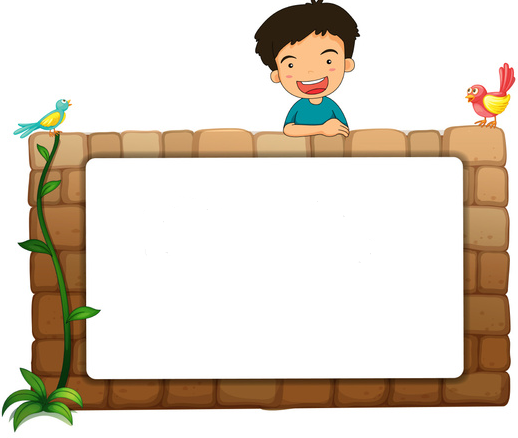 